   SHERBORNE STUDIO THEATRE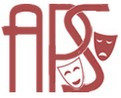    100 CLUBMEMBERSHIP APPLICATION FORMI wish to purchase_____ tickets for the Sherborne Studio Theatre 100 Club.  I have completed a Standing Order mandate and sent it to my bank/I have instructed my bank via Online Banking to make regular monthly payments (please delete where applicable).  In either case, the payment must be in favour of AMATEUR PLAYERS OF SHERBORNE, Sort Code 30 99 98, account number 42549960.  Payment must be £5 per ticket purchased, payable on the first day of each month.APPLICANT’S BANK DETAILS  (for the payment of prize money)I understand that if I wish to cancel my membership, I will inform you in writing, and that it will be my responsibility to cancel further payments.DATA PROTECTIONI understand that by applying for membership of the Club, I am consenting to the Amateur Players of Sherborne holding my personal data for the purposes of running the Club.  I further consent to the publishing of my name and prize details to other members of the Club if I am successful in winning a prize.TERMS and CONDITIONSI have read and understood the Club’s terms and conditions, and agree to abide by them. Signed ………………………………………………………………			Date………………………….Please print out, complete and return this form by post to Martin Williams, 45 Kings Road, Sherborne, DT9 4HX, or scan/photograph it and email it to sst100club@gmail.comDo not forget to post a Standing Order mandate to your bank, or set up regular payments through Online Banking.  Once your first payment has been received, your application will be acknowledged and your allocated ticket number will be sent to you.CHOICE OF TICKET NUMBER(S).  Please indicate by post or email if you have a preference for a ticket number (1-100).  This will be allocated to you if it is available.If you have any queries, please email sst100club@gmail.comName of ApplicantAddressPostcode Tel (landline)Tel (mobile)Email  Name (title) of bank account  (not name of bank)Sort CodeAccount number